Emergency Action PlanCBJ Parks & RecreationAquatics Division Dimond Park Aquatic Center Facility Address:3045 Dimond Park LoopJuneau, AK 99801INTRODUCTION                                                                                                      DPACPurposeThis Emergency Action Plan (EAP) is based on city policies, applicable regulations, and facility-specific knowledge and experience.  It is designed to outline procedures for evacuation and emergency situations.  This guideline is also an effort to prevent injuries, minimize property damage and facilitate return to normal operation.Industry StandardsThere is a need to demonstrate the ability to provide prudent care for patrons as needed and when called upon and to be prepared to defend actions and programs.  All job responsibilities include proper orientation as well as in-service training and certification to be held periodically throughout the year.  It is a requirement for all staff to be certified in CPR/AED and First Aid; staff responsible for specific training, such as group exercise instructors and swim instructors, are required to have appropriate certifications as well.Duty to ActThe Aquatics Division Staff has a duty to act when an emergency occurs.  It is the expectation that staff will keep the safety of all patrons paramount, prevent injuries from occurring and respond to people in need.  When called upon to act, staff is expected only to act within their scope of practice.  This scope of practice is the skills and knowledge that was acquired in training and that was authorized by certification; it establishes the limit of care one can legally provide.  The Good Samaritan Law warrants legal protection for those who attempt to provide proper care.  NegligenceNegligence is the failure to do what a reasonably careful and prudent person would have done under the same circumstances.  Negligence includes:Failing to provide care.Providing care beyond your scope of practice.Providing inappropriate care.Failing to control or stop any behaviors that could result in further injury or harm.ConsentBefore providing care to a conscious victim, one must first obtain his or her consent.  For a minor, you must obtain consent from a parent or guardian.  When a parent/guardian is not present, one can assume implied consent for minors who need emergency assistance.  Someone who is unconscious, confused, or seriously ill or injured may not be able to grant consent.  In these cases, the law assumes the victim would give consent if he/she were able to do so (implied consent).Call Out List                                                                                                      DPACEmergency Contact List *ALL EMERGENCIES CALL 9 911*Emergency				*9 911				Juneau Police Dept.			*9 586-0600Capital City Fire Dept.			*9 586-5322Alaska State Police			*9 465-400Controller’s Office			x5216Administrative Staff Contact ListName			Position		Office Phone				Cell Phone		Kollin Monahan		Aquatics Manager	x0472 (AGB)	x0839 (DPAC)		907-321-6535Noelani Kamahele	DPAC Supervisor 	x0835					907-321-0557Seth Cayce		AGB Supervisor		x0471					907-321-7665Machelle Wilkinson	Admin. Assistant	x5315City & Borough of Juneau Resources Parks & Rec Main Office		x5226Human Resources			x0964	Payroll					x5213Capital Transit 			*9 789-6901		School District 			*9 523-1700	Libraries 				x5249Emergency Response 	- Whistle Blows							DPACThe Head-Lifeguard is responsible for contacting or delegating someone to contact the appropriate personnel and administrative staff in an emergency situation.  In the event that there is a Life Threatening Emergency resulting in communication of Juneau Authorities, the Head-Lifeguard shall contact the appropriate staff member who is responsible for that particular area or personnel.  If he/she cannot be reached, attempt to contact another administrative staff member.Staff is required to utilize whistles for communication purposes. Whistling is the primary mode of communicating with one another for an emergency, therefore duration of whistle blows should be concise and precise.Whistle Blow Codes are as follows:Short Blasts1 Short Blast: to get a patron’s attention2 Short Blasts: to get a Lifeguard’s attentionLong Blasts1 Long Blast: active rescue (any active rescue that stops you from doing regular scanning).2 Long Blasts: Passive rescue, suspected spinal, unconscious victim (H20 or land), head injury, life threatening conditionLife Threatening EmergencySummon more Advanced Medical Personnel if you find anyone with the following Life Threatening Conditions:Unconsciousness or DisorientationBreathing problems		Chest discomfortNo pulse			Severe bleedingAbdominal Pain or pressureSuspected head, neck or back injuriesSevere allergic reactionsStroke SeizuresVomiting bloodSevere burnsSuspected broken bonesSuspected poisoningSudden severe headachePerform the Initial AssessmentSize up the Scene - Make Sure the Scene is SAFE! ( DO NOT approach the victim if the scene is hazardous. Wait until the scene becomes safe or emergency personnel arrive.)Put on appropriate Personal Protective Equipment before caring for the victimDetermine what caused the injury or illnessDetermine the number of patrons injuredMove the victim ONLY if necessary. (If the victim appears to have a head, neck, or spinal injury avoid moving them to prevent further injury.)Emergency Response 	(continued)							DPACCheck Victim for Consciousness If the victim is conscious YOU MUST obtain consent before providing careIf the victim is found unresponsive, immediately summon Advanced Medical Personnel (Via the Nearest Emergency Call Box, Radio, or Phone) AND Secondary Rescuers to the Scene with the AED! Tap the victim on the shoulder saying,  “Are you ok?” to see if he or she responds CONFIRM THAT 911 HAVE BEEN CALLED AND THE AED IS ON THE WAY!Look, Listen, and Feel for BreathingOpen the victim’s airway and quickly check for breathing and a pulse for no more than 10 secondsIf victim is not Breathing, perform Two Initial Rescue BreathesIf the breaths do not go in re-tilt the head and try againCheck for a pulseIf victim has a Pulse, but is not Breathing, perform Rescue Breathing Adult: 1 breath every 5 secondsChild or Infant: 1 breath every 3 seconds If victim does not have a Pulse, and is not Breathing, perform CPR and attach the AED as soon as it is availableAdult, Child, and Infant CPR (1 rescuer) : 30 chest compressions and 2 breathsAdult CPR (2 rescuers) : 30 chest compressions and 2 breathsChild and Infant CPR (2 rescuers):  15 chest compressions and 2 breathsCheck for Severe BleedingMake a visual check for severe bleeding. Be sure to check to victim head to toe to ensure there is not bleeding.If the victim is bleeding severely, have additional staff (Lifeguards, Aquatic Attendants) help stop or control the bleeding until Emergency Medical Personnel arrive on sceneMake sure appropriate Personal Protective Equipment is on before handling any type of body fluid Place victim in Recovery Position until Emergency Medical Personnel arrive on the sceneInstruct a Secondary Rescuer to meet Emergency Medical Personnel at the appropriate entry point and escort them to the location of the incidentProvide necessary care until Emergency Medical Personnel arrive and take over Additional Secondary Rescuers await Instructions and/or assist in Providing CareFollow-up ResponsibilitiesClean up and dispose of any blood soaked items or any other contaminated itemsIf the spill is large, or the employees are uncomfortable with the clean-up, Environmental Safety can be contacted to be consultedAll Rescuers involved, including Aquatic Attendant, MUST complete an Incident/Accident/Injury Report by following these guidelines:Be as Descriptive as possible, i.e. Who, What, When, Where, Why, and HowIf possible, the signature of the Victim and Unbiased Witnesses is requiredEmergency Response 	(continued)							DPACDo not insert any information that is unnecessary, i.e. Facts Only (No Speculation)Do not blame or claim faultWrite neatly and use correct grammarContact Administrative Staff specific to the area where the incident occurred.  If there is no answer, leave a detailed message, then call another Administrative Staff memberDebrief with Direct SupervisorNon-Life Threatening EmergencyAny situation not deemed a Life Threatening Emergency, i.e. Rolled Ankle, Pulled Muscle, Small Cut or Bruise, or Active Drowning VictimPerform the Initial AssessmentSize up the Scene - Make Sure the Scene is SAFE! (DO NOT approach the victim if the scene is hazardous. Wait until the scene becomes safe or emergency personnel arrive.)Put on appropriate Personal Protective EquipmentDetermine injury status and number of victimsCheck for Consciousness, Breathing, Pulse, and Severe BleedingIf the situation is determined to be NON-LIFE THREATENING (I.E. Is Conscious, Is Breathing, Has a Pulse, and is Not Severly Bleeding):Guidelines When Calling 911:*WHEN CALLING *9 911, ENSURE CORDLESS PHONE IS USED. PASS TO PRIMARY RESCUER UPON ARRIVAL*Tell the operator your NAME and LOCATION“Hello, my name is (Name), I am calling from the Dimond Park Aquatic Center We have a(n) (Victim Condition, Age, Gender, etc.) patron and are in need of an ambulance.”Provide the operator with as much information as possibleCommon Life Threatening Conditions:Unconsciousness or DisorientBreathing problemsChest discomfortNo pulse		Severe bleedingAbdominal Pain or pressureSuspected head, neck or back injuriesSevere allergic reactionsStroke SeizuresVomiting bloodSevere burnsSuspected broken bonesSuspected poisoningSudden Severe HeadacheBe as SPECIFIC as possible when informing the operator of the SITUATIONSpeak LOUDLY and CLEARLYEmergency Response 	(continued)							DPACFollow any INSTRUCTIONS that the operator gives youHang up Phone only after the operator hangs upInform others that 911 has been called and is EN ROUTEActivate the Emergency Action Plan:Summon Help:  “This is (Name and Position), I have a (Victim Condition) patron in (Location).”If the Building Supervisor is not the Primary Rescuer, request them to the scene immediatelyIf needed, request additional Staff support and/or equipmentAdminister necessary First AidFill out appropriate reportsDetermine if the victim is able to leave the facility on their ownIf the victim’s condition worsens, refer to the Life Threatening Emergency ProceduresSecondary Rescuers Await Instructions from Primary Rescuer or Head-lifeguardFollow-up ResponsibilitiesClean up and dispose of any blood soaked items or any other contaminated itemsIf the spill is large, or the employees are uncomfortable with the clean up, Environmental Safety can be contacted to be consultedAll Rescuers involved, including Welcome Desk Representative,  MUST complete an Incident/Accident/Injury Report by following these guidelines:Be as Descriptive as possible, i.e. Who, What, When, Where, Why, and HowIf possible, the signature of the Victim and Unbiased Witnesses is requiredDo not insert any information that is unnecessary, i.e. Facts Only (No Speculation)Do not blame or claim faultWrite neatly and use correct grammarOnly if URGENTLY needed contact Administrative Staff specific to the area where the incident occurred.  If there is no answer, leave a detailed message, and then call another Administrative Staff member.Debrief with Direct SupervisorEmergency Exits/Assembly Points							 DPACBuilding Access for Emergency Medical PersonnelSouth Entrance - Main Access PointEmergency Exit - (North Side)*Staff member MUST be at the Main Access Point ready for Emergency Medical Personnel to arriveImportant Locations
North Emergency Exit 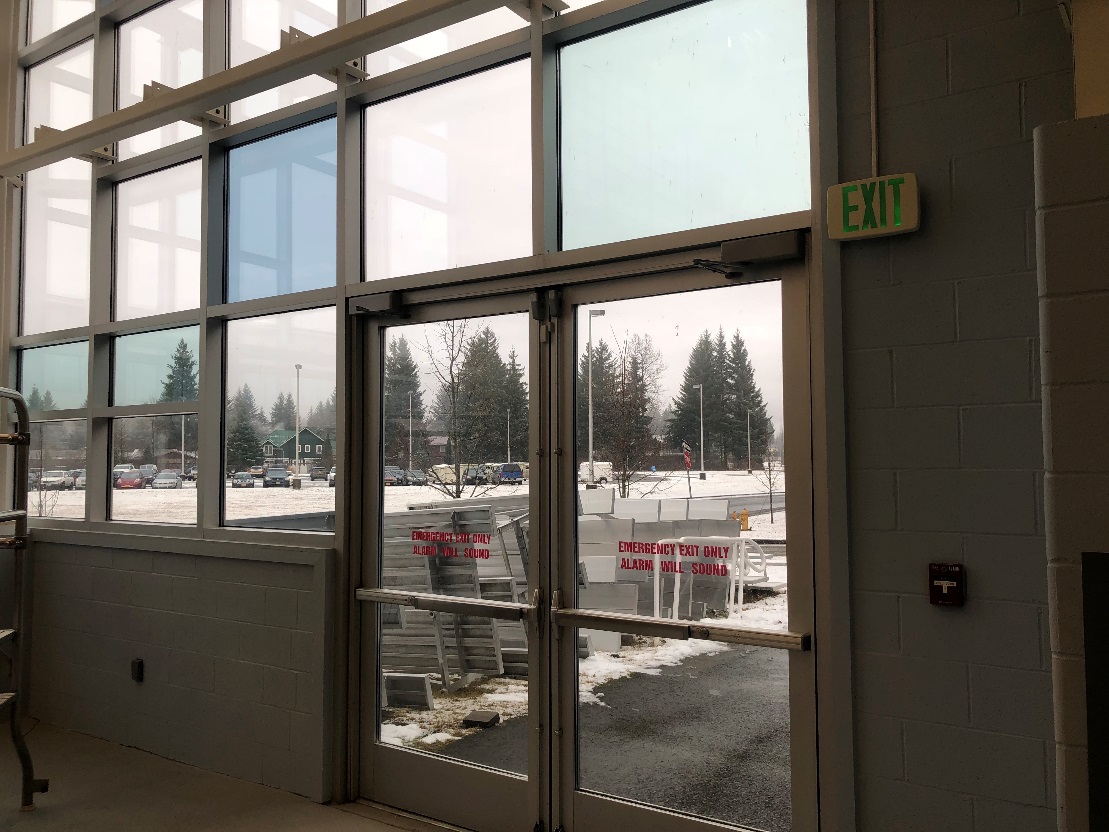 Emergency Exits/Assembly Points (continued)				DPACEast Emergency Exit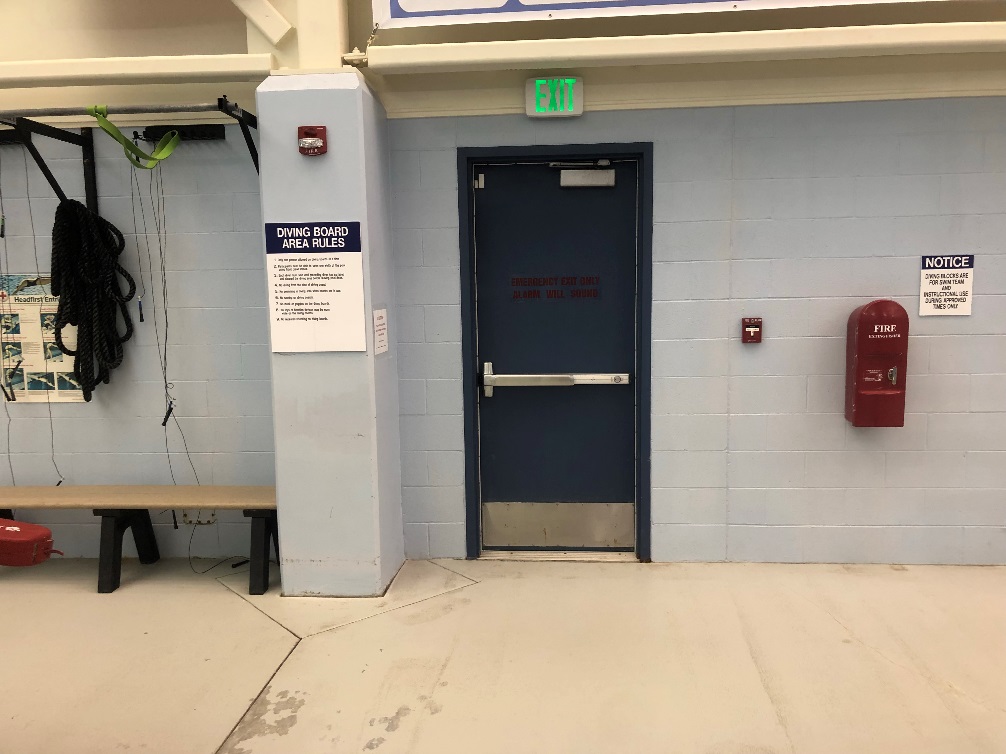 South Emergency Exit 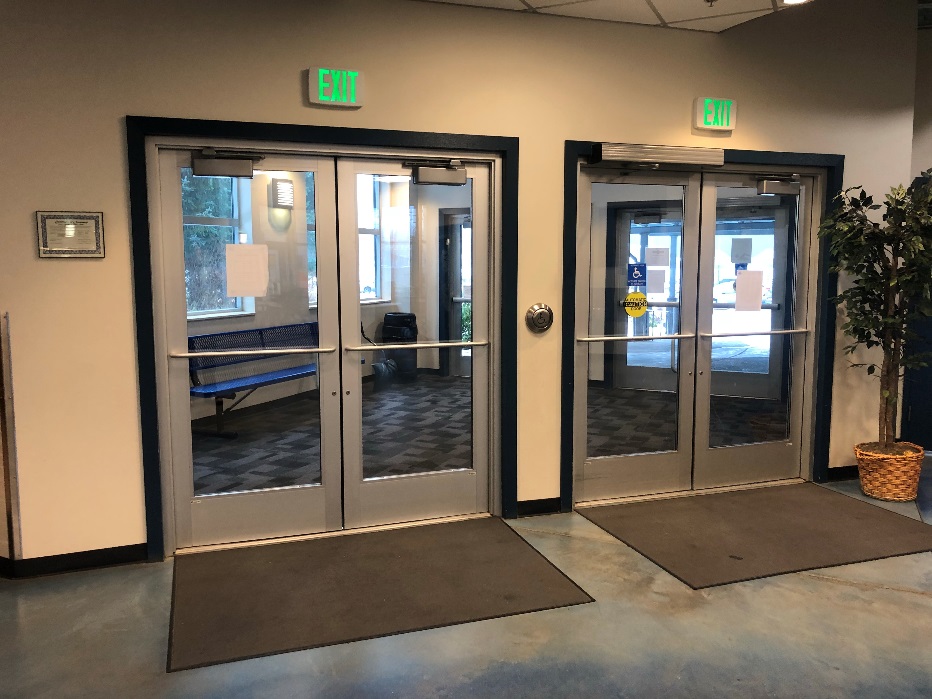 Emergency Exits/Assembly Points (continued)					DPACWest Emergency Exit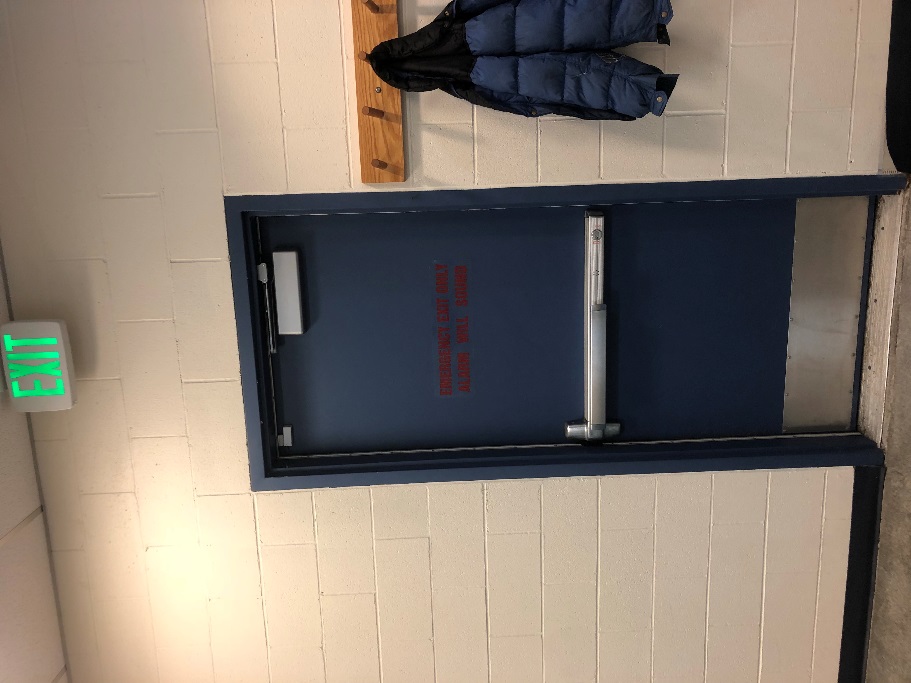 Main Assembly Point 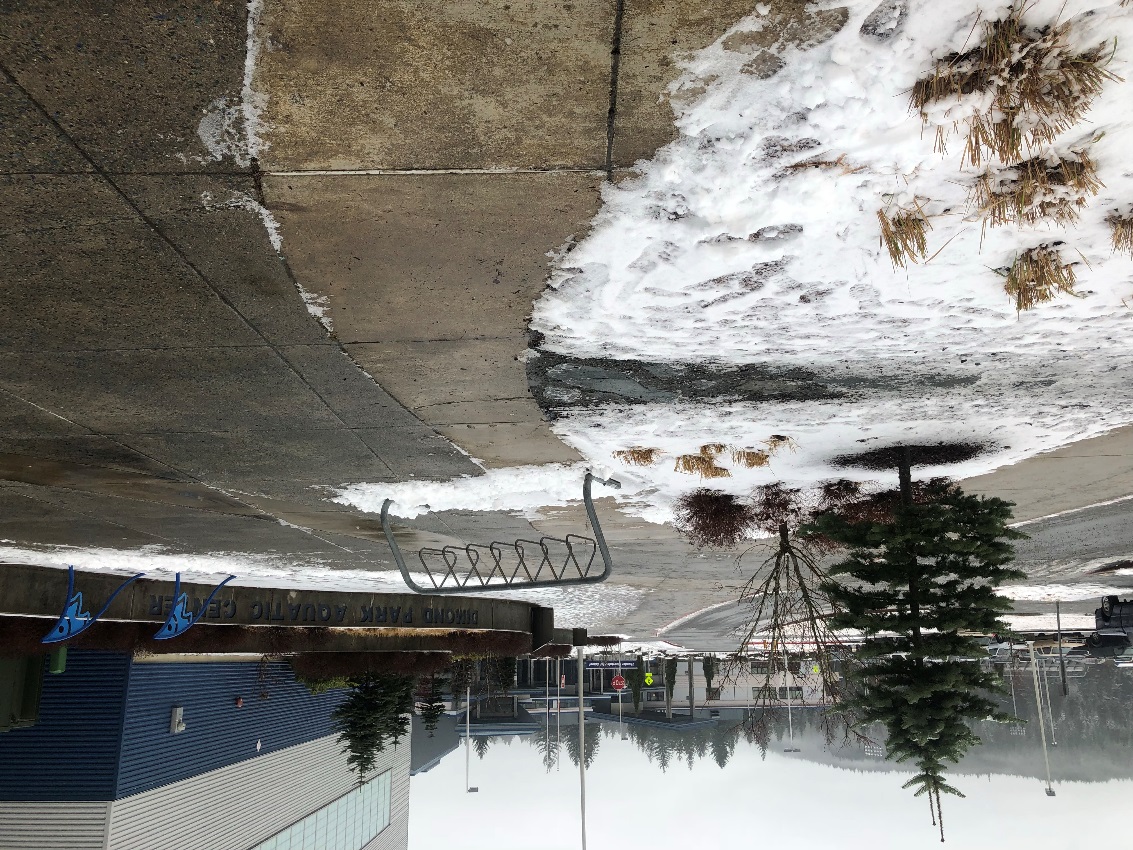 Emergency Exits/Assembly Points (continued)					DPACEvacuation Assembly pointsFair weather -  the from entrance past the awning on sidewalk Poor weather – Thunder Mountain High SchoolFront entrance to front lobby of high school Congregation - Men’s and Women’s Locker RoomsAED LocationsFront desk, next to employee hallway entranceHead guard office Fire Alarm Locations Manual Pull Switches Located beside All Exit DoorsFlashlight LocationsWelcome DeskHead Lifeguard OfficePool Supervisor OfficeAquatic Manager OfficeEvacuation Procedures (Fire Emergency, Bomb Threat, etc.)                     DPAC                                       Building Supervisor ResponsibilitiesActivate the Emergency Action Plan and Evacuate Patrons in facilityInstruct all Aquatic Division Employees to clear their areas, lead patrons to the Nearest Exit outside to the appropriate Assembly Point.Check all areas to inform ALL Patrons there is an Emergency in the facility and everyone must evacuateLead ALL patrons to the Nearest Exit to the appropriate Assembly PointIf Patron Refuses to Evacuate:Insist that there is an Emergency in the building and they must evacuate as quickly and as safely as possibleNote their description and last seen location to relay to Advanced Medical PersonnelExit the building when all areas have reported an “ALL CLEAR”Lifeguard ResponsibilitiesEvacuate Patrons in Pool, Hot tub, and Locker Rooms from the building through closest emergency exits:Check Pool, Hot tub, and Locker Rooms and inform ALL patrons there is an Emergency in the buildingAsk all patrons to exit the water, exit the pool, and lead them to the Nearest Emergency Exit leading from the Pool to the Assembly PointLifeguards must ensure that all patrons have exited the poolIf Patron Refuses to Evacuate:Insist that there is an Emergency in the building and they must evacuate as quickly and as safely as possibleNote their description and last seen location to relay to Advanced Medical PersonnelEvacuate the buildingAquatic Attendant ResponsibilitiesEvacuate Patrons in Office Suite and East Entrance Bathrooms from the Building:Check East Entrance Bathrooms, Event Rooms, and GSC Rooms and inform ALL Patrons there is an Emergency in the facility and everyone must evacuateAssist in Leading ALL patrons out through Main Entrance to the appropriate Assembly PointIf Main Entrance (East or South Side) is blocked, evacuate patrons through Outdoor Rec Area (South End) to the appropriate Assembly PointIf Patron Refuses to Evacuate:Insist that there is an Emergency in the building and they must evacuate as quickly and as safely as possibleNote their description and last seen location to relay to Advanced Medical PersonnelFire Emergency 											DPACIf the Fire Alarm sounds, real or false, all employees and patrons must exit the building in a quick and safe manner.  No employee should put themselves in harm’s way and try to fight the fire.Activate the Emergency Action PlanBuilding Supervisor:  Instruct All Employees to begin Evacuation ProceduresBegin evacuating patrons in presently designated areasExplain to them there is a Fire in the building and lead them to the Nearest Exit to the appropriate Assembly PointIf Patron Refuses to Evacuate:Insist that there is a fire in the building and they must evacuate as quickly and as safely as possibleNote their description and last seen location to relay to advanced emergency teamsEvacuate the buildingFollow-up Responsibilities All Rescuers involved complete an Incident/Accident/Injury Report by following these guidelines:Note the Specific Date and TimeBe as Descriptive as possible, i.e. Who, What, When, Where, Why, and HowDo not insert any information that is unnecessary, i.e. Facts Only (No Speculation)Write neatly and use correct grammarIf Fire is Real, contact Kollin Monahan at 907-321-6535 IMMEDIATELY.  If there is no answer, leave a detailed message, then call Noelani Kamahele at 907-321-0557.If Fire is False, contact Noelani Kamahele & Kollin Monahan only if URGENTLY neededDebrief with Direct SupervisorPower Outage											DPACThe Emergency Generator and Safety Lighting is set to turn on if a Power Outage should occur, however, there is a delay before the Emergency Generator will turn on.  Aquatic Division employees will need to make removal announcements in each area.  If patrons wish to leave they may, but if they would like to remain in the facility they must accompany employees to the designated areas.  If the Power Outage lasts longer than 20 minutes, then patrons can be asked to retrieve their belongings and leave the premises.  Flashlights are located at the Welcome Desk, Lifeguard Office, Office Suite, Membership Services, and Fitness Area.Activate Emergency Action PlanOnce the Power Outage/Failure occurs, communicate with the building supervisorBuilding Supervisor:  Instruct all Employees to obtain Flashlights and begin removal announcementsBegin removing patrons in presently designated areasExplain to them there is a Power Outage and lead them to the nearest area with ample lightingIf Patron Refuses to accompany employees:Insist that there is a Power Outage and it would be in their best interest to wait in the designated area until Power is regainedEscort all other patrons to the designated area*Once Power is regained, check the entire building for Injured or Missing Patrons*Follow-up ResponsibilitiesAll Rescuers involved complete an Incident/Accident/Injury Report by following these guidelines:Note the Specific Date and TimeBe as Descriptive as possible, i.e. Who, What, When, Where, Why, and HowDo not insert any information that is unnecessary, i.e. Facts Only (No Speculation)Write neatly and use correct grammarImmediately contact Kollin Monahan at 907-321-6535 to inform him of the Power Outage/Failure.  If there is no answer, leave a detailed message, and then call Noelani Kamahele at 907-321-0557.Debrief with Direct SupervisorDisruption or Undesirable Conduct 							DPACIf there is any type of disruption or undesirable conduct of a patron or trespasser, first evaluate the situation; second, keep yourself and other patrons at a safe distance. If conduct heightens but does not require emergency response, contact Juneau Police Dept. at x0600. Do not attempt to intervene in the situation.  If there are injuries, treat the situation as a medical emergency.  If situation arises, call *9 911 immediately (Be sure to have a description of all parties involved to communicate to the 911 Dispatcher) and call for more staff members to report to the scene.Activate the Emergency Action PlanSummon Help:  “Building Supervisor this is (Name and Position), there is a (Situation) in the (Location)”Summon *9 911 if the situation has become violent or has the potential for violence - Be sure to have a description of all parties involved to communicate to the Public Safety DispatcherCONFIRM THAT 911 (PUBLIC SAFETY) HAS BEEN CALLED!Call for additional supervisors/employees to reportFacilitate termination of the activity only if it is safe to do so.  Separate the parties as needed.  	DO NOT PLACE YOURSELF IN DANGER!Greet the individuals politelyIdentify yourself as a staff memberState the infraction clearly and request the undesirable behavior to ceaseIf undesirable behavior ceases, and is not severe enough to report to the authorities, thank the individuals for their cooperation and leave them.  Be watchful that the disruption does not continueIf undesirable behavior does not cease, immediately summon authorities via 911. Be sure to have a description of all parties involved communicating to the 911 Dispatcher - AND Secondary Rescuers to the Scene and attempt to stall all individuals involved until they arrive - CONFIRM THAT 911 HAS BEEN CALLED!If conduct does not cease and the authorities have been summoned, ALL RESPONDERS are to watch the incident and take mental notes - officers will interview/take reports from witnesses.Follow-up ResponsibilitiesAll Rescuers involved complete an Incident/Accident/Injury Report by following these guidelines:Note the Specific Date and TimeBe as Descriptive as possible, i.e. Who, What, When, Where, Why, and HowDo not insert any information that is unnecessary, i.e. Facts Only (No Speculation)Write neatly and use correct grammarDebrief with the authorities if their assistance was neededIf 911 was called, contact the Administrative Staff.  If there is no answer, leave a detailed message, then call another Administrative Staff memberDebrief with Direct SupervisorHostile Intruder											DPACHostile Intruder is defined as a person(s) actively causing death or serious bodily injury, or the threat of imminent death or serious bodily injury to staff and/or patrons within the building.When in Contact with the Intruder:Remain CalmCooperate with instructions without endangering yourselfOffer NO resistanceALL AQAUTIC DIVISION STAFF should follow these guidelines to avoid contact with intruder:If safely possible, try to escape the area quicklyIf attempting to escape, do not carry phones or other objects in your hands.  These could be mistaken for weaponsAs you move through open areas, keep your HANDS ELEVATED with OPEN PALMS visible, especially if encountering responding law enforcement officers.  Follow all instructions officers may give youIf you CANNOT SAFELY EXIT the building, seek shelter in a room where the doors can be locked or barricaded securelyClose and lock windows, lower blinds, turn off lights and remain out of sightOnce secured inside, take cover behind concrete walls, heavy desks or filing cabinets.  Stay away from windows and doorsRemain quiet and turn off cell phone ringersONLY ONE PERSON from the room should call 911 and tell them where you are, where the intruder is and the condition of others with you.  Follow their instructions.  If you cannot speak, leave the line open so the dispatcher can hear what is going on in the roomDo not respond to any unfamiliar voice commands until you can be sure that they are coming from the policeDo not open the door until you can be positive that it is the police or a recognized campus official coming to help youFollow-up ResponsibilitiesAll Rescuers involved complete an Incident/Accident/Injury Report by following these guidelines:Note the Specific Date and TimeBe as Descriptive as possible, i.e. Who, What, When, Where, Why, and HowDo not insert any information that is unnecessary, i.e. Facts Only (No Speculation)Write neatly and use correct grammarCooperate with authorities and provide them with as much information as possibleImmediately call Kollin Monahan at 812-201-6330.  If there is no answer, leave a message, and then call Noelani Kamahele at 907-321-0557.Debrief with Direct SupervisorBomb Threat											DPACA bomb threat is an effective means of disrupting business.  The problems are intensified when the incident involves an actual explosive or incendiary device.  Bombs and the threat of their use has become the primary weapon of terrorists.  They are also used as a means of retaliation by employees with real or fancied grievances, as well as by criminal extortionists.Instructions for the Staff taking the call:Remain calm and listen to what the caller is saying.  Stay on the phone as long as possibleUse the Report on Bomb Threat to gather as much information as possibleHold the line open.  DO NOT hang up.  Instruct another employee to call 911 to report that we have a Bomb ThreatActivate the Emergency Action Plan by informing the Building Supervisor of the threatOnce evacuated, all patrons and employees need to get as far away from the building as possibleThere will be no re-entry into the building until authorization is given from proper authoritiesActivate the Emergency Action Plan Once the Aquatic Attendant is informed of the Bomb Threat, ALL Aquatics Division Employees begin evacuation procedures, lead patrons to the Nearest Exit (Via North, South, or East Exits; or Emergency Exits) to appropriate Assembly Point.If a Patron Refuses to Evacuate:Insist that a Bomb Threat has been received and they must evacuate as quickly and as safely as possibleNote their description and last seen location to relay to Advanced Medical PersonnelEvacuate the buildingFollow-up ResponsibilitiesAll Rescuers involved complete an Incident/Accident/Injury Report by following these guidelines:Note the Specific Date and TimeBe as Descriptive as possible, i.e. Who, What, When, Where, Why, and HowDo not insert any information that is unnecessary, i.e. Facts Only (No Speculation)Write neatly and use correct grammarCooperate with authorities and provide them with as much information as possibleImmediately call Kollin Monahan at 907-321-6535.  If there is no answer, leave a message, then call Noelani Kamahele at 907-321-0557Debrief with Direct SupervisorChemical Hazard or Accident								DPACThere are harmful or potentially harmful substances in and around the facility.  For any Chemical Emergency, consult the Material Safety Data Sheet Binder located in the administrative work space.Activate the Emergency Action PlanSummon help:  “This is (Name and Position), I have a patron with a chemical accident in (Location)”Escort patron to the nearest Eye Wash Station and/or First Aid Kit to care for the accidentConsult Material Safety Data Sheet located in the administrative work spaceOnly if needed, immediately summon Advanced Medical Personnel (Via the Nearest Emergency Call Box, Radio, or Phone) AND Secondary Rescuers to the Scene with the AEDCONFIRM THAT 911 HAS BEEN CALLED AND THE AED IS ON THE WAY!If the Building Supervisor is not the Primary Rescuer, request them to the scene immediatelySecondary Rescuers Assist in Providing necessary Fist Aid if neededRetrieve any necessary equipment such as additional First Aid suppliesFill out necessary reports, obtain victim’s and any unbiased witness signaturesOther Secondary Rescuers assist in Providing Care and meet Emergency Medical Personnel at the appropriate entry point to escort them to the location of the incident if they were calledFollow-up ResponsibilitiesAll Rescuers involved complete an Incident/Accident/Injury Report by following these guidelines:Note the Specific Date and TimeBe as Descriptive as possible, i.e. Who, What, When, Where, Why, and HowDo not insert any information that is unnecessary, i.e. Facts Only (No Speculation)Write neatly and use correct grammarIf An Emergency or an Evacuation has taken place:  Call Kollin Monahan at 812-201-6330.  If there is no answer, leave a message, then call Noelani Kamahele at 907-321-0557.Debrief with Direct SupervisorMissing Person(s)  										DPACIn the event of a missing person, obtain as much information about the person as possible.  If the person is not found within 10 Minutes (Minor) or 20 Minutes (Over 18), 911 must be called.Activate the Emergency Action PlanIf an individual reports that a person is missing, obtain a detailed and accurate description of that personGenderRaceHeightWeightMental CapacityState of MindClothes wornAgeEye and Hair ColorDistinguishing CharacteristicsLocation or area last seeBegin SearchDescribe the person’s physical features and clothingIndicate to the designated student employees to monitor ALL Entrances while other employees begin looking for the person within the buildingIf missing person is a child:If child is not found within 10 minutes immediately summon Advanced Medical Personnel  If the child is found and appeared to have been merely lost, the child shall be reunited with their Parent/GuardianIf the child is found accompanied by someone other than a Parent/Guardian, attempt to delay their departure without putting the child, staff, or patrons at risk or in harm’s way.  Law Enforcement should be notified and provided with a detailed description of the person accompanying the childIf the person is not located within 20 minutes, immediately summon Advanced Medical Personnel Follow-up ResponsibilitiesAll Rescuers involved complete an Incident/Accident/Injury Report by following these guidelines:Note the Specific Date and TimeBe as Descriptive as possible, i.e. Who, What, When, Where, Why, and HowDo not insert any information that is unnecessary, i.e. Facts Only (No Speculation)Write neatly and use correct grammarIf authorities were called, cooperate with them and provide as much information as possibleIf missing longer than 10+ minutes, call Kollin Monahan 907-321-6535.  If there is no answer, leave a message, then call Noelani Kamahele 907-321-0557.Debrief with Direct Supervisor*Updated 04/15/19 KM